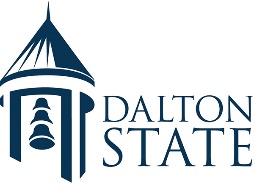 ALCOHOL POLICY Upon approval of the President, Dalton State College permits the service or consumption of alcoholic beverages on campus subject to the following guideline.  For purposes of this policy, alcoholic beverages includes all beverages containing alcohol, unless otherwise specified herein.  The form to request permission to serve/consume alcohol is available through the Administrative Assistant to the President or is available on the Public Safety webpage, and must the completed in order to initiate the request for approval process.  A 15 day lead time is required.The sale of alcoholic beverages is prohibited on campus.  For organizations or individuals desiring to serve alcohol:  (1) events must be by invitation; (2) those served must be 21 years of age; and (3) alcohol must be included in the price of the ticket for the event if there is a charge to attend.  The sponsor of the event is responsible for obtaining any permits and/or licenses necessary for that event from appropriate governmental agencies. Service or consumption of alcohol is intended to be limited to specific events, i.e., luncheons, dinners, or receptions which honor individuals and which occur in connection with official College programs or by special permission of the President.Students of legal drinking age, as designated by the state in which the activity is being held, are permitted to purchase, possess, and consume alcoholic beverages at off-campus activities that are not being funded through student activity funds, institutional funds, or the utilization of campus resources (i.e., state vehicle).  If alcohol is present, attendance must never be required.  If an event is mandatory, no alcohol may be served.  Even the perception of, or encouragement of, required attendance must always be avoided. Persons under the legal drinking age are strictly prohibited from purchasing, possessing, or consuming alcoholic beverages.Promotional materials and/or invitations must state the actual times the bar will be open. The bar will close at least 30 minutes prior to the scheduled conclusion of the event.The sponsor of any event involving alcoholic beverages shall implement precautionary measures such as checking ID’s or refusing to serve to reasonably assure that alcoholic beverages are not accessible or served to persons under the legal drinking age or to persons who appear intoxicated.DSC follows all Georgia, federal, and local laws regarding the service and consumption of alcohol.  Event sponsors as well as the individual consumers are to adhere to the law. Sponsors, and not DSC, will be responsible for determining and fulfilling all federal, state, and local requirements for their event.Event sponsors are responsible for the purchase of alcoholic beverages to be served. Non-alcoholic beverages and food shall be available in the same place as the alcoholic beverages and featured as prominently as the alcohol. Consumption of alcohol is permitted only in non-classroom areas and outside grounds immediately adjacent thereto and when underage students are not present. All non-college events at which alcohol is served: Will be assessed a $100.00 charge Will be required to pay for security staff for the duration of the event (with the number of security personnel to be determined by Dalton State College VP for Fiscal Affairs and/or the Director of Public Safety. Will pay a refundable deposit of $250.00 to cover the costs of any damages or clean-up beyond that of normal use. Dalton State College reserves the right to intervene, control, prohibit, or stop any event or activity it deems unlawful or hazardous to the health, safety, or security of its students, patrons, or clients, or may cause damage to the building or premises. 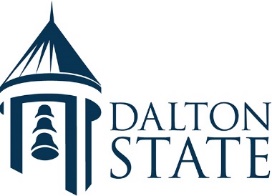                          PERMISSION TO SERVE/CONSUME                                                   ALCOHOLIC BEVERAGESAPPROVAL MUST BE REQUESTED AND GRANTED 15 DAYS PRIOR TO THE SCHEDULED EVENT Event: ______________________________________________________________________ Event Date: ______________________________ Timeframe: ___________ to ____________ Name of event sponsor or planner: ________________________________________________ Phone: __________________________ E-mail: _____________________________________ Name of Organization: __________________________________________________________ Address of Sponsor or Planner: ____________________________________________________ ______________________________________________________________________________ Location of Event (specific place): _________________________________________________ ______________________________________________________________________________ ______________________________________________________________________________ Estimated numbers of attendees: ___________ Will minors be present?  ____ yes   ____ no What type of alcohol will be served?  Wine only ___   Beer only ___  Wine & Beer only ___   Full bar ____ I confirm that I have reviewed and understand the Dalton State College Alcohol policy and I am therefore authorized to and hereby accept the responsibility stated within for the organization I represent.  Therefore, I am seeking permission to allow alcoholic beverages to be served and/or consumed as stated above and only in conformity with said policies.   The client named herein will indemnify and hold harmless Dalton State College for all loss, cost and expense arising out of any liability, claim of liability, for injury or damages to persons or property sustained or claimed to have been sustained by anyone whatsoever, by reason of use of the authorized or not, or by any act or omission of user organization or any of its officers, employees, guests, patrons, or invitee and the client will pay for any and all damage to the property of Dalton State College, or loss, or theft of such property done or caused by such persons.  	_____________________________________________ 	    	 	 	 	 	Signature of Event Planner                                  Date 	  OFFICE OF THE PRESIDENT USE ONLY: 	 Approved _________      Disapproved ________  	________________________________________________________ 